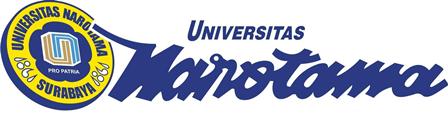 FORM PENDAFTARAN UJIAN SUSULANMengajukan ijin untuk mengikuti Ujian Susulan mata kuliah :Catatan Ka. Prodi:………………………………………………………………………………………………………………………………………………………………………………………………………………………………………………………………………………………………………………………………………………………………………………………………………………………………………………………………………………………………………………………………………………………………………………………………………………………………………………………………………………………………………………………………………………………………Menyetujui 							Surabaya……………………………………………		Ka. Prodi Magister Manajemen					MahasiswaAgus Sukoco, ST., MM.				  	              …………………………………………………..NIM:NAMA:PHONE:PERIODE UJIAN:NOMATA KULIAHDOSENKELAS% KEHADIRAN